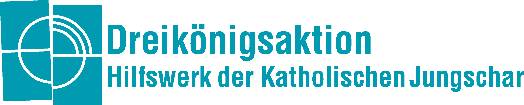 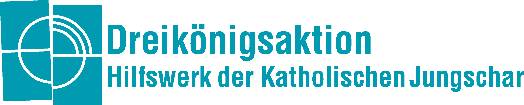 Bestellschein
Sternsingen 2025Pfarre:Name der/des Verantwortlichen:E-Mail:	Telefonnummer: Ich bin erstmals für das Sternsingen in der Pfarre verantwortlich 		 ja		 nein Ich möchte den DKA-Serviceletter per E-Mail erhalten (wird Anlassbezogen ausgeschickt) Ich habe eine passende Sternsingergruppe (aufgeweckte Kinder mit guten Stimmen) für MedienauftritteAktionsmaterialien 2025	mehrjährige MaterialienAnmerkungen: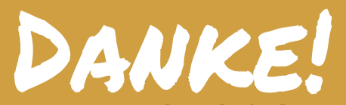 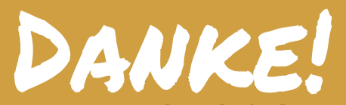 A4 PlakateA3 PlakateTextplakate 
mit Projektbeschreibung, A1Pfarrinfoplakat 
mit leerem Textfeld, A3Aktionsheft 
Infos zur aktuellen SternsingeraktionAusweise 
pro Sternsingergruppe ein StückFlugzettel 
zum AusteilenC+M+B-Türleisten 
ausschließlich für Kunststofftüren geeignetDankegeschenke 
für Kinder und BegleitpersonenKinderfolder